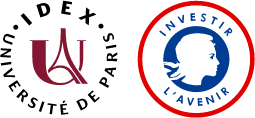 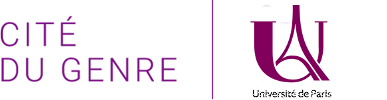 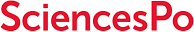 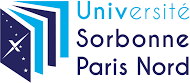 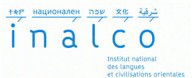 FICHE À L’INTENTION EXCLUSIVE DES ÉQUIPES JUNIORCette fiche doit être envoyée à la directrice de la CDG : gabrielle.houbre@u-paris.fr en format PDF au plus tard le 28 août 2020, à 12h.Merci d’en respecter la présentation et de la compléter entièrement.Dossier concernant une demande de :(Cocher la case correspondante)Création d’une équipe juniorRenouvellement d’une équipe juniorResponsable.s de l’équipe junior (remplir le tableau, ajouter des lignes si nécessaire) :Titre du projet de recherche :Résumé en 200 mots du projet :Durée :(préciser les dates prévues de début et fin de programme) :Noms, prénoms, statut, établissement, laboratoire des participant.e.s au projet. Pour les doctorant.e.s , préciser l’école doctorale et le nom de la.du directeur.trice de la thèse :Présentation du projet de recherche (3 pages maximum)Précisant les objectifs à atteindre, la méthodologie adoptée et les techniques utilisées ainsi que les modalités de restitution des résultats.Budget prévisionnel détailléBudget total prévisionnel :Financement demandé à la CDG :NOM,Prénomstatutétablissementlaboratoire(doctorant.e) École doctorale(doctorant.e) année 1ère inscriptionen thèse(doctorant.e) thèse sous la dir. de :mail et téléphone